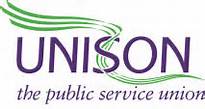 Yorkshire Ambulance Branch18/01/2021 UNISON ElectionsAfter the recent period of branch nominations there have been positions contested. You can print off this form and scan it or simply email your vote to kevin.fairfax@nhs.net stating the candidate you are voting for, please ensure your name and station/workplace or UNISON number is included in the email. Due to Covid we will not be accepting paper copies only electronic responses.Each candidate has put forward and election statement which can be seen belowName -_____________________________        OR     UNISON Membership Number -________________________ It is vital to ensure that you include your name or membership number to ensure your vote counts.Please put a cross in your chosen candidate and include your name or membership number and scan/email to kevin.fairfax@nhs.net    Equalities Co-OrdinatorEqualities Co-OrdinatorIslam FaqirMy name is Islam Faqir I am a Paramedic and have been a member of UNISON for 20 years; I am standing for election for the Equality Coordinator position. I hold the position of Chair for the College of Paramedics Equality group and feel I have the experience and passion to drive this agenda forward for Unison.The issue around inequality is one that most of us have all experienced, as a disabled member of staff I know this more than most, I wish to carry on with the work we have done with your support.I have attended meeting’s and represented members fighting for your rights, I don’t just attend meeting’s but fight for a purpose and fairness in driving this agenda forward. I have the skills and attributes in fighting for equality. In these uncertain times I have the experience and knowledge in driving this agenda, I am passionate and always give my all to fight for fairness for everyone. I hope to secure your vote so I can keep raising issues and fighting for Equality.Thank you for considering me in advance.  Abigail Cunningham-StanleyMy name is Abbie Cunningham-Stanley, I am a quality Auditor in EOC, Based at the Wakefield site. I have worked for YAS for 19 years and during this time I have been an EMD and Quality Auditor. I have been your UNISON Equality Lead since 2018 which has enabled me to be involved in network meetings, sub groups Equality and diversity meetings and the Dignity and Respect group. Even during the recent Pandemic I have participated in online meetings to support staff that has been and are still isolating, tackling issues such as amendments to roles, flexible working applications, including pay and protection of unsocial hours pay.  I have been your LGBT Lead for the past 5 years, during this time I have attended conference each year, keeping in touch with the staff network, both of which have kept me well informed on changes and issues surrounding LGBT members, both locally and nationally, including campaigns and promoting agendas. I am also a UNISON steward, providing representation and advice on all workplace issues to membersI would love your support to continue putting my knowledge and skills in supporting you all and to continue to campaign for Equality throughout the Trust. Islam Faqir Abigail Cunningham- Stanley 